PENGARUH MOTIVASI, KOMPETENSI, DISIPLIN DAN SARANA PRASARANA TERHADAP KINERJA TENAGA PENDIDIK SERTA IMPLIKASINYA PADA KOMPETENSI HASIL DIDIK DI JAJARAN PUSDIK KODIKLAT TNI-AD(Survey Pada Tenaga Pendidik di Jajaran Pusdik Kodiklat TNI-AD)The Influence of Motivation, Competence, Discipline and Infrastructure on the Performance of Educators and Its Implications on The Results of Leaners Competence in Kodiklat Army Education Center Line(Survey at Educators in Kodiklat Army Education Center Line)Oleh:Rachmat SetiawibawaNPM: 139010012DisertasiUntuk Memperoleh Gelar Doktor dalam Ilmu ManajemenPada Universitas PasundanDengan Wibawa Rektor Universitas PasundanProf. Dr. Ir. H. Eddy Jusuf Sp. M.Si.,M.Kom.Sesuai dengan Keputusan Senat Komisi I /Guru Besar UniversitasDipertahankan pada Tanggal 10 Agustus 2015Di Universitas Pasundan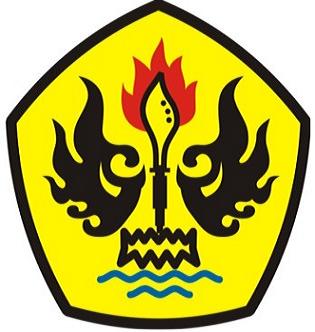 PROGRAM DOKTOR ILMU MANAJEMEN                                                                 PROGRAM  PASCASARJANA                                                                                                                                        UNIVERSITAS PASUNDAN                                                                                       BANDUNG                                                                                                                                       2015PENGARUH MOTIVASI, KOMPETENSI, DISIPLIN DAN SARANA PRASARANA TERHADAP KINERJA TENAGA PENDIDIK SERTA IMPLIKASINYA PADA KOMPETENSI HASIL DIDIK DI JAJARAN PUSDIK KODIKLAT TNI-AD(Survey Pada Tenaga Pendidik di Jajaran Pusdik Kodiklat TNI-AD)The Influence of Motivation, Competence, Discipline and Infrastructure on the Performance of Educators and Its Implications on The Results of Leaners Competence in Kodiklat Army Education Center Line(Survey at Educators in Kodiklat Army Education Center Line)Oleh:Rachmat SetiawibawaNPM: 139010012DISERTASIUntuk Memenuhi persyaratan ujian guna memperoleh gelar Doktor                              Ilmu Manajemen ini telah disetujui oleh Tim Promotor pada tanggal                         seperti tertera di bawah ini Menyetujui Tim Promotor,                                                                                                       Bandung, 10 Agustus  2015Prof. Dr. H. M. Sidik Priadana, MS        Prof. Dr. H. Azhar Affandi, SE, M.Sc                                   Promotor                                        Co. PromotorMengetahui, Prof. Dr.  H. M. Didi Turmudzi, MSi                                                                                                    Direktur Program Pascasarjana